3 Mr.  Mrs.  Ms.  First name:  _______________________________________ Last name:  ____________________________________Address: ____________________________________________________________________ City: ______________________________________ Parish: _________________________________ State: _________ZIP: __________________________ Home: (______)____________________ Work: (______)______________________ Cell: (______)___________________ Email: _______________________________________________
Please email us a picture of your pet(s) at lcamcpicsforpets@gmail.com !Pet #1 – Information:Name: ___________________________________________   Age (Approximate): __________________________Species:  Cat  Dog            Breed: _________________________ Color: __________________________   Sex: Male  Female                Spayed/Neutered:   Yes  NoHas your pet ever had a reaction to vaccines or medications?  Yes  NoIf yes, what? ____________________________________________________________________________________________Is your pet on heartworm and flea prevention?  Yes  NoIf yes, what? _________________________________________	Previous Vet (if any):________________________Pet #2 – Information:Name: ___________________________________________   Age (Approximate): __________________________Species:  Cat  Dog            Breed: _________________________ Color: __________________________   Sex: Male  Female                Spayed/Neutered:   Yes  NoHas your pet ever had a reaction to vaccines or medications? Yes___________ No___________If yes, what? ____________________________________________________________________________________________heartworm and flea prevention? Yes___________ No___________
Pet #3-Information Name: ___________________________________________   Age (Approximate): __________________________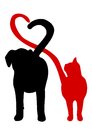 Species:  Cat  Dog            Breed: _________________________ Color: __________________________   Sex: Male  Female                Spayed/Neutered:   Yes  No
Has your pet ever had a reaction to vaccines or medications? Yes___________ No___________If yes, what? ____________________________________________________________________________________________Is your pet on heartworm/flea prevention? Yes___________ No___________